«ВЫБЕРИ ПРОФЕССИЮ ОФИЦЕРА!»ДЕНЬ ОТКРЫТЫХ ДВЕРЕЙ19 февраля 2022 года Военная академия воздушно-космической обороны имени Маршала Советского Союза Г.К. Жукова проводит День открытых дверей.ОБЯЗАТЕЛЬНО НОШЕНИЕ МАСКИОнлайн трансляция на канале на канале YouTube:
https://www.youtube.com/channel/UCZbGB3jDaeMZrkZBCJMCxdQАкадемия является центром подготовки военных специалистов для Воздушно-космических сил Вооруженных Сил Российской Федерации.
Для теоретической и практической подготовки курсантов академия оснащена современными учебными кабинетами, тренажерами и командными пунктами.
В академии имеются: библиотека, клуб, музей, спортивные площадки для игровых видов спорта, бассейн, стрелковый тир.
Академия готовит офицеров с высшим образованием по специальности: «Применение и эксплуатация автоматизированных систем специального назначения» (по 6 военным специальностям), «Специальные радиотехнические системы» (по 4 военным специальностям).
Все специальности уникальные для Вооруженных Сил Российской Федерации и их подготовка осуществляется только в Военной академии ВКО.
В академии ведется подготовка только по очной форме обучения, на бесплатной основе. На время обучения курсанты обеспечиваются бесплатным питанием, проживанием, вещевым имуществом. Срок обучения по программе с полной военно-специальной подготовкой – 5 лет.
Добро пожаловать в академию на День открытых дверей 19 февраля 2022 г. в 11.00 г.Тверь, ул.Жигарева, д.50.Адрес Военной академии воздушно-космической обороны имени Маршала Советского Союза Г. К. Жукова: 170022, г. Тверь, ул. Жигарева, д. 50 (проезд от железнодорожного вокзала: автобус 1,10,42 маршрутов до остановки «Индустриальный колледж»).
Информацию о порядке поступления можно узнать по телефону:
(4822) 32-08-04 (учебный отдел).С дополнительной информацией можно ознакомиться на сайте:
www.mil.ru.Адрес электронной почты:vavko@mil.ru    vavkotver@yandex.ruПо вопросам поступления в военные учебные заведения обращаться в военный комиссариат Максатихинского и Рамешковского муниципальных районов Тверской области:пгт Максатиха, ул. Красноармейская, д.13,  (48253) 21058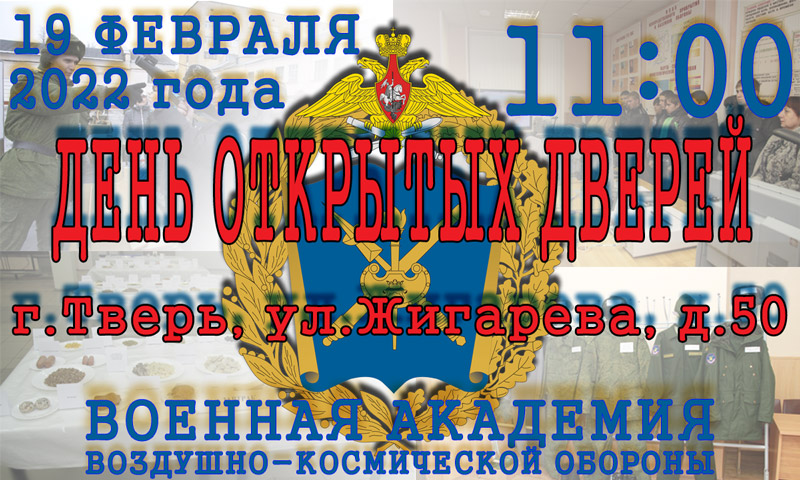 